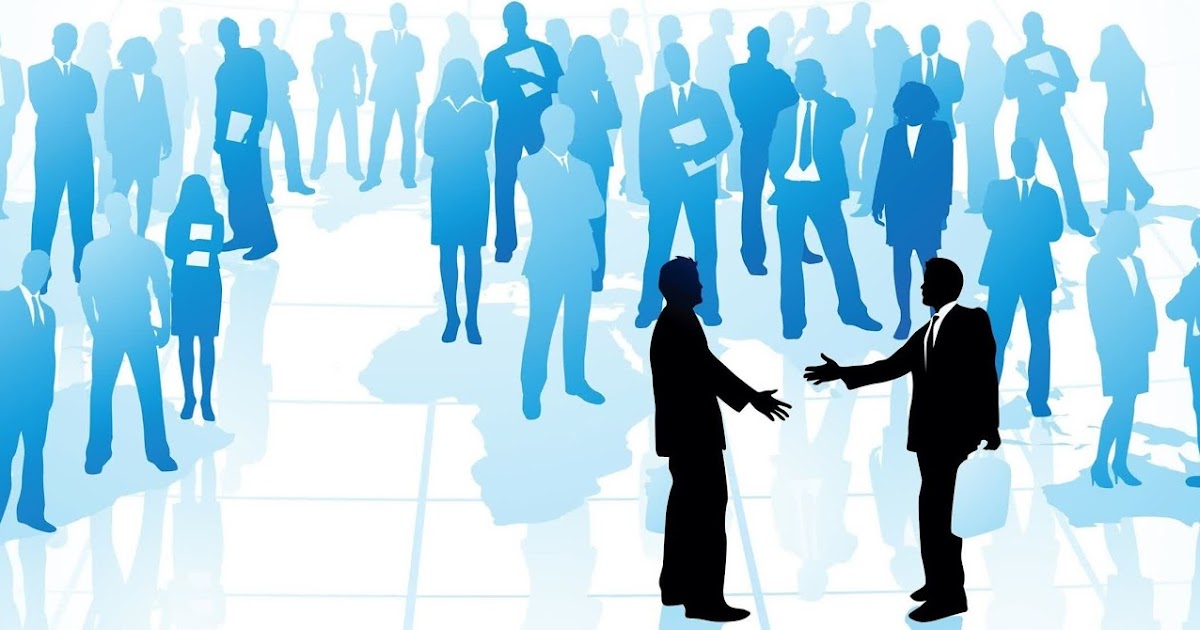 ПРОГРАММА МЕРОПРИЯТИЙ  «Ярмарка вакансий и учебных рабочих мест»«Ярмарка вакансий и учебных рабочих мест»Место проведенияг. Советский, БУ ПО ХМАО-Югры «Советский политехнический колледж»,Дата13.05.2022ОрганизаторыАдминистрация Советского района,КУ ХМАО-Югры «Советский центр занятости населения»Категории слушателейРуководители, специалисты кадровых служб организаций муниципального образования,  представители учебного заведения профессионального образования, специалисты службы занятости населения, безработные граждане, выпускники и неработающая молодежь.14.00-14.15Регистрация участников в БУ ПО ХМАО-Югры «Советский политехнический колледж»14.15-14.20Приветственное словоглава Советского района Буренков Евгений Иванович.14.20-14.35Экспертный доклад«Особенности деятельности самозанятых граждан на современном рынке труда»Морилова Елена Валерьевна – государственный налоговый инспектор отдела камеральных проверок №2 МИФНС России по ХМАО-Югре №2;Дронова Ирина Николаевна – заместитель начальника отдела учета и работы с налогоплательщиками МИФНС России по ХМАО-Югре №2.14:35-14:45Обзорный доклад «Об оказании единовременной финансовой помощи при государственной регистрации в качестве индивидуального предпринимателя, государственной регистрации создаваемого юридического лица, государственной регистрации крестьянского (фермерского) хозяйства, постановке на учет физического лица в качестве налогоплательщика налога на профессиональный доход»Королев Алексей Арсеньевич - директор КУ ХМАО-Югры «Советский центр занятости населения».14:45-14:55Обзорный доклад «О государственной социальной помощи и дополнительных мерах социальной помощи населению Ханты-Мансийского автономного округа – Югры»Васильева Анжелика Владимировна – заместитель директора   БУ ХМАО - Югры «Комплексный центр социального обслуживания населения».14:55-15:00Обзорный доклад «Об организации временного трудоустройства несовершеннолетних граждан в возрасте от 14 до 18 лет в свободное от учебы время»Бревин Виктор Владимирович – заместитель начальника Управления образования администрации Советского района по дополнительному образованию, воспитанию и комплексной безопасности.15:00-16:00Работа в группах с представителями работодателей, представителями КУ ХМАО-Югры «Советский центр занятости населения»:1) «Повар - кондитер»;2) «Дошкольное воспитание»;3) «Графический дизайн»;4) «IT-специалист»;5) «Парикмахер»;6) «Автослесарь»;7) «Экономист - бухгалтер»;8) «Машинист трелевочных машин»;9) «Электрогазосварщик».